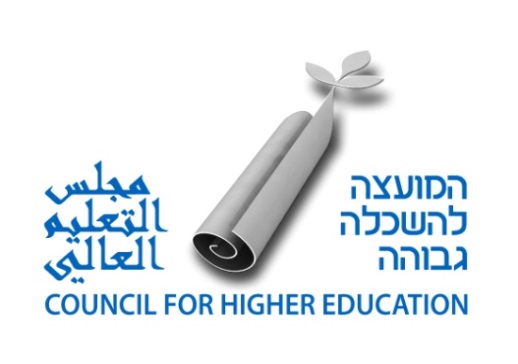 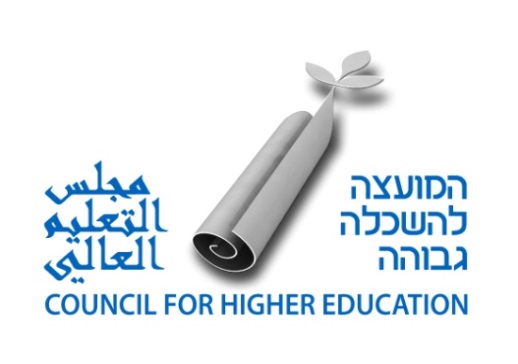 טופס הגשת מועמדות לתוכנית מלגות ות"ת לקליטת סגלמחזור תשפ"__שם תכנית המלגות ______________________________שם המוסד _______________________________________שם הפקולטה ____________________________________חוג/מחלקה  _____________________________________פרטים אישייםהשכלה אקדמית שמות הממליצים (יש לצרף מכתבי המלצה):אנו הח"מ מתחייבים לעמוד בכל תנאי תכנית המלגות כפי שמופיעים בתקנון ובהנחיות.תאריך________________		                     שם וחתימת המועמד/ת ___________________תאריך________________		                      שם וחתימת הרקטור_______________________ שם משפחה (עברית)שם פרטי (עברית)שם משפחה (לועזית)שם פרטי (לועזית)שנת לידהמגדרמצב משפחתיאזרחותתאריך עלייהמספר ת"זטלפוןכתובת דוא"לכתובת נוכחיתכתובת בישראלמינוי/עיסוק נוכחיתוארשניםמוסדתחום או נושא עבודת הגמרשם המנחהשם הממליץשם המוסדתפקידהכרות בין הממליץ והמועמד